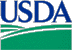 Goat 2019Enteric Pathogen Collection RecordCOMPOSITE-ONLY KITTwo fresh fecal pellets from up to 30 goatsOverview:The samples collected will be cultured for Salmonella, Campylobacter, Enterococcus and E. coli. Salmonella and E. coli isolates will be tested for antimicrobial susceptibility. Salmonella culture results will be sent to all participants.Kit contents:	5 Whirl-Pak® bags	2 ice packs	2 liner bagsPaperwork that includes submission form, labels, and UPS airbill addressed to ARS in Athens, GA.Collection schedule:Group 1: TX, OKCollection dates are May 1–September 30, 2016Submit up to 30 samples per week.Group 2: KY, New England (CT, MA, RI), AR, KS, MT, CA, FL, MI, PA, OH, NCCollection dates are May 1–July 15, 2016Submit 20/week/ State (and New England)Group 3: OK, TN, OR, DE, AZ, VA, NY, MD, WI, WY, AL, MO, CO , NJCollection dates are July 16–September 30, 2016Submit up to 20 samples/week/StateYou need to adhere to the collection schedule. Ideally, collect and ship the samples the same day.Sample collection:You will be making composite samples, each containing 2 fecal pellets from 6 goats (12 pellets per bag). A maximum of 5 composite samples will be made from 30 goats. Fresh samples are a must. Collect rectally or immediately off the ground while still warm. Place 2 fresh pellets from 6 animals in one bag.DO NOT put more than 2 pellets per goat in a bag. Submitting more than 2 pellets per goat will skew the test results.Paperwork and shipping: Use a ballpoint pen to write on the 2-part carbonless form and make sure the information is clear and readable on both the white and yellow copies of the form. Indicate the age group(s) sampled on submission form.Keep samples cool and ship within 24 hours of collection. Wednesday collections must be shipped the same day. Thursday through Saturday shipments are not allowed.Freeze the 2 ice packs at least 24 hours before collection.  Write the State, operation, and age group sampled on each label.  Cool down samples with ice packs. Keep samples cool and, if necessary, replace ice packs so samples are shipped with frozen ice.Express air from Whirl-Pak bags, twist down twice, and secure. Do not use label to secure bag closed.Place samples in a liner bag. Layer the bag between the 2 ice packs inside a second liner bag. Place the copy of the submission form on top of the Styrofoam™ lid before closing the box. Secure box and ship to ARS in Athens, Georgia, within 24 hours. Send the original submission form to your NAHMS coordinator.What if you can’t get 5 complete sets of samples (e.g., only 22 goats)? Make as many complete composites as you can and then make a partial composite if you have 2 to 5 goats remaining. Indicate on both the bag and submission form that the composite is a partial. In this example, you will submit 3 complete composite samples and a partial that contains the pellets of 4 goats. (Cannot have a partial of just one goat). Write on both the form and label the number of animals represented in the partial sample. In the above example, written PARTIAL – 4 goats.           NAHMS Goat 2019
Enteric Pathogen Submission FormWere samples       1 stored overnight     OR    2 shipped the same day as collected?
How many people in each category helped with the collection of the individual fecal samples? _____ Fed VMO     	_____ Fed AHT    	_____ State government    _____ Producer    	_____ Other (specify: ______________________________)Not counting producer time, how many hours did it
take everyone to collect and prepare the samples for shipping:  			________ hoursHow many round-trip hours did it take for everyone to get to the farm and back:	________ hoursNAHMS ID (5 digits): _________________	                                   Fecal Culture kit #: _________________	Collection date: ________________Collector name: ___________________________________		Phone #: ____________________1.	How many goats are on this premises?		_____ head      fc1012.	How many samples are being submitted to the lab?		 _____ #       fc102  		State FIPS:Operation #:Primary collector:Date:Kit #  onlabel:2 digits5 diigitsInitials(mm/dd/yy)COMPOSITE 
bag numberAge group represented in sample [Check all that apply for each bag.]A311  Nursing kid   	4  Replacement doe2  Doe nursing kid 	5  Weaned market kid3  Pregnant doe	6  Other (specify_______)B321  Nursing kid   	4  Replacement does2  Doe nursing kid 	5  Weaned market kids3  Pregnant doe	6  Other (specify_______)C331  Nursing kid   	4  Replacement does2  Doe nursing kid 	5  Weaned market kids3  Pregnant doe	6  Other (specify_______)D341  Nursing kid   	4  Replacement does2  Doe nursing kid 	5  Weaned market kids3  Pregnant doe	6  Other (specify_______)E351  Nursing kid   	4  Replacement does2  Doe nursing kid 	5  Weaned market kids3  Pregnant doe	6  Other (specify_______)F1  Nursing kids ONLYGoat #                                   fc104fc105Goat name or unique IDfc106A. Age(months 
or years)B. Gender                                           c107E. Breed[See code sheet.]             fc110fc111F. Fecal scoreon collectedsample1=normal (pelleted)2=soft3=watery4=bloody5-other (describe)fc112G. Condition code in past 
30 days1=diarrhea2=fever3=poor body condition4=respiratory infection5=other (specify)fc113H. Body condition score1=thin2=normal3=fatfc114I. Did this animal receive an antibiotic in the last 
12 months?(Yes/No)[If No, SKIP 
cols J, K, L.]fc115J. Did this animal receive an antibiotic in the last 
30 days?(Yes/No)[If No, SKIP 
cols K, L.]fc116K. Which antibiotic(s) were given in the last 30 days 
(enter code)fc117L. Route of administration of  antibiotic(s) if given in the last 30 days 
(enter code)1___ mo___   yr2___ mo___  yr3___ mo___   yr4___ mo___   yr5___ mo___   yr6___ mo___   yr7___ mo___   yr8___ mo___   yr9___ mo___   yr10___ mo___   yr